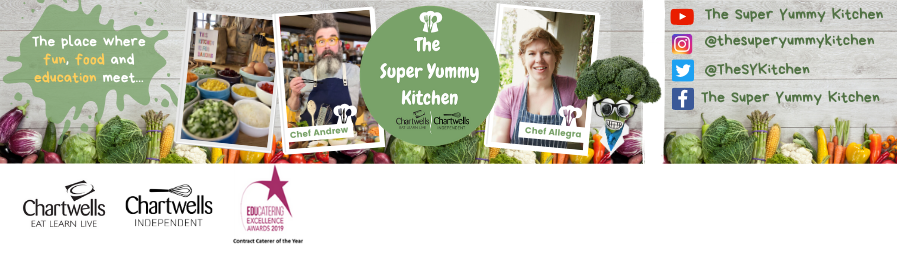 Have a passion for catering, would like to train on the job if not already then School Catering could be for you!Chartwells are the leading school meal providers, and we have an opportunity at sites for the following positions:Brighstone Primary School25hr (5hrs daily) school cook, prepares the lunches for each day. Ordering, weekly stock take plus usual kitchen duties. Job Type: Term Time onlyPosition availability: From nowHourly rates: Upon applicationIf you are interested, please apply by ringing the IOW office 01983 550500Good luck and we will be in touch very soon.